PLAN DE COMMUNICATION DE MARQUE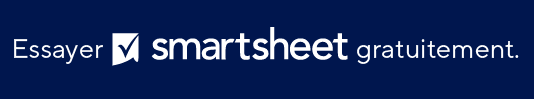 EXEMPLEPLAN DE COMMUNICATION DE MARQUESTRATÉGIE DE COMMUNICATIONAnnoncez les nouvelles fonctionnalités des produits à nos clients et prospects, y compris nos notes sur notre feuille de route de produit pour l’année prochaine.MARCHÉ 
VISÉ
Tous nos clients et prospects dans le domaine de l’informatique ou du développement de logiciels.PRINCIPALE PROPOSITION 
DE VALEURLes nouvelles fonctionnalités du produit amélioreront les mesures de sécurité et de provisionnement et permettront aux utilisateurs d’évoluer avec une meilleure efficacité et sécurité.RÉPONSE SOUHAITÉE
Les gens feront passer le mot et/ou achèteront le produit/service.CANAUX MÉDIATIQUES
Tous les canaux de réseaux sociaux (Facebook, Twitter, LinkedIn, Instagram), une annonce de relations publiques le 15/1, et les publicités payantes sur Google.INDICATEURS 
DE RÉUSSITE
Augmentation des dépenses des clients ainsi que du nombre de nouveaux logos.STRATÉGIE DE COMMUNICATIONMARCHÉ 
VISÉ
PRINCIPALE PROPOSITION 
DE VALEURRÉPONSE SOUHAITÉE
CANAUX MÉDIATIQUES
INDICATEURS 
DE RÉUSSITE
EXCLUSION DE RESPONSABILITÉTous les articles, modèles ou informations proposés par Smartsheet sur le site web sont fournis à titre de référence uniquement. Bien que nous nous efforcions de maintenir les informations à jour et exactes, nous ne faisons aucune déclaration, ni n’offrons aucune garantie, de quelque nature que ce soit, expresse ou implicite, quant à l’exhaustivité, l’exactitude, la fiabilité, la pertinence ou la disponibilité du site web, ou des informations, articles, modèles ou graphiques liés, contenus sur le site. Toute la confiance que vous accordez à ces informations relève de votre propre responsabilité, à vos propres risques.